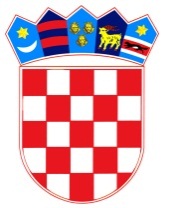           REPUBLIKA HRVATSKAOSJEČKO-BARANJSKA ŽUPANIJA            OPĆINA ŠODOLOVCI                   Općinsko vijećeZAPISNIKsa  3. sjednice Općinskog vijeća Općine Šodolovci održane dana 30. kolovoza 2021. godine u Šodolovcima, Ive Andrića 3Sjednica je započela s radom u 18.00 sati.Prisutni vijećnici: Lazar Telenta, Lejla Tešanović, Đurđica Ratković, Stevan Živković, Slobodanka Bijelić i Goran KovačevićOdsutni vijećnici: Čedomir Janošević (opravdao izostanak), Goran Penava (opravdao izostanak) i Vjekoslav Brđanin (opravdao izostanak) Ostali prisutni: Dragan Zorić (općinski načelnik Općine Šodolovci), Ksenija Katić (zamjenica općinskog načelnika iz reda pripadnika hrvatskog naroda), Darija Ćeran (viša stručna suradnica za računovodstvene i financijske poslove) i Jovana Avrić (pročelnica Jedinstvenog upravnog odjela- u daljnjem tekstu: pročelnica, ujedno i zapisničar).Predsjednik Općinskog Vijeća pozdravio je sve prisutne, utvrdio kvorum i otvorio 3. sjednicu Općinskog vijeća Općine Šodolovci.Predsjednik Općinskog Vijeća pročitao je predloženi dnevni red i upitao prisutne ima li tko primjedbu ili dopunu za predloženi dnevni red današnje sjednice.Općinski načelnik predložio je dopunu dnevnog reda s dvije nove točke i to: Prijedlog Odluke o izmjeni i dopuni odluke o plaći i drugim pravima općinskog načelnika i zamjenika općinskog načelnika Općine Šodolovci te 2. Prijedlog Odluke o izmjenama Odluke o koeficijentima za obračun plaće službenika Jedinstvenog upravnog odjela Općine Šodolovci.Predsjednik je dopunjeni Prijedlog dnevnog reda stavio na glasovanje te je jednoglasno prihvaćen sljedeći dnevni red:DNEVNI REDRazmatranje i usvajanje zapisnika sa 1. konstituirajuće sjednice Općinskog vijeća Općine Šodolovci,Prijedlog Polugodišnjeg izvještaja o izvršenju Proračuna Općine Šodolovci za 2021. godinu,  Prijedlog Zaključka o usvajanju polugodišnjeg izvješća o radu općinskog načelnika u razdoblju od 01.01.2021. godine do 30.06.2021. godine,Prijedlog Odluke o izmjenama i dopunama Odluke o pravima iz socijalne skrbi i drugim potporama iz Proračuna Općine ŠodolovciPrijedlog Odluke o izmjeni Odluke o plaći i drugim pravima općinskog načelnika i zamjenika općinskog načelnika Općine Šodolovci,Prijedlog Odluke izmjenama Odluke o koeficijentima za obračun plaće službenika Jedinstvenog upravnog odjela Općine Šodolovci,Razno.Prelazi se na rad prema utvrđenom dnevnom redu.TOČKA 1. RAZMATRANJE I USVAJANJE ZAPISNIKA SA 2. SJEDNICE OPĆINSKOG VIJEĆA OPĆINE ŠODOLOVCIPredsjednik Općinskog Vijeća upitao je nazočne ima li netko primjedbu na zapisnik sa 2. sjednice Općinskog Vijeća Općine Šodolovci.Kako primjedbi i prijedloga nije bilo Predsjednik Općinskog Vijeća pozvao je vijećnike da glasuju o prijedlogu zapisnika sa 2. sjednice Općinskog Vijeća.ZA je glasovalo šest (6) vijećnikaPROTIV niti jedan (0)SUZDRŽAN niti jedan (0)Predsjednik vijeća konstatirao je kako je zapisnik usvojen jednoglasno sa šest glasova ZA, te je općinsko vijeće Općine Šodolovci donijeloZAKLJUČAKo usvajanju zapisnika s 2. sjednice Općinskog Vijeća(Zaključak se prilaže zapisniku i njegov je sastavni dio- prilog 1).TOČKA 2. PRIJEDLOG POLUGODIŠNJEG IZVJEŠTAJA O IZVRŠENJU PRORAČUNA OPĆINE ŠODOLOVCI ZA 2021. GODINUGđa. Darija Ćeran obrazložila je vijećnicima dostavljeni prijedlog polugodišnjeg izvještaj o izvršenju proračuna. U nastavku je dan prikaz izvještaja s detaljnim obrazloženjem općeg i posebnog dijela Proračuna.Nakon dovršetka izlaganja Predsjednik Općinskog vijeća otvorio je raspravu i upitao ima li tko od vijećnika pitanje ili prijedlog. Kako nije bilo daljnjih javljanja vijećnika za riječ niti  pitanja o naprijed navedenom Prijedlogu Predsjednik Općinskog vijeća Općine Šodolovci stavio je Prijedlog Polugodišnjeg izvještaja o izvršenju Proračuna Općine Šodolovci za 2021. godinu na glasovanje:ZA je glasovalo šest (6) vijećnikaPROTIV niti jedan (0)SUZDRŽAN niti jedan (0)Predsjednik vijeća konstatirao je da je jednoglasno sa šest glasova ZA općinsko vijeće Općine Šodolovci usvojilo i donijelo:POLUGODIŠNJI IZVJEŠTAJo izvršenju Proračuna Općine Šodolovci za 2021. godinu (Izvještaj se prilaže zapisniku i njegov je sastavni dio- prilog 2).TOČKA 3. PRIJEDLOG ZAKLJUČKA O USVAJANJU POLUGODIŠNJEG IZVJEŠĆA O RADU OPĆINSKOG NAČELNIKA U RAZDOBLJU OD 01.01.2021. GODINE DO 30.06.2021. GODINEOpćinski načelnik obrazložio je vijećnicima izvješće o svome radu u razdoblju od 01.01.2021. godine do 30.06.2021. godine. Nakon dovršetka izlaganja općinskog načelnika Predsjednik Općinskog vijeća upitao je javljali se tko za riječ. Kako se nitko od nazočnih nije javio za riječ niti je bilo pitanja Predsjednik je stavio na glasovanje Prijedlog Zaključka o usvajanju Polugodišnjeg izvješća o radu općinskog načelnika u razdoblju od 01.01.2021. godine do 30.06.2021. godine:ZA je glasovalo šest (6) vijećnikaPROTIV niti jedan (0)SUZDRŽAN niti jedan (0)Predsjednik vijeća konstatirao je da je jednoglasno sa šest glasova ZA općinsko vijeće Općine Šodolovci usvojilo i donijelo:ZAKLJUČAKo usvajanju polugodišnjeg izvješća o radu općinskog načelnika u razdoblju od 01.01.2021. godine do 30.06.2021. godine(Zaključak se prilaže zapisniku i njegov je sastavni dio- prilog 3).TOČKA 4. PRIJEDLOG ODLUKE O IZMJENAMA I DOPUNAMA ODLUKE O PRAVIMA IZ SOCIJALNE SKRBI I DRUGIM POTPORAMA IZ PRORAČUNA OPĆINE ŠODOLOVCIPročelnica Jedinstvenog upravnog odjela Općine Šodolovci obrazložila je Prijedlog izmjena i dopuna Odluke te navela kako je i iz nacrta odluke vidljivo da se radi o promjenama visine naknade za novorođeno dijete i novčane potpore redovitim studentima.Predsjednik Općinskog vijeća je nakon što je pročelnica završila s obrazloženjem prijedloga upitao je nadležne javljali se tko za raspravu te ima li pitanja. Kako se nitko nije javio za raspravu a nije bilo ni dodatnih pitanja Predsjednik stavlja Prijedlog Odluke na glasovanje:ZA je glasovalo šest (6) vijećnikaPROTIV niti jedan (0)SUZDRŽAN niti jedan (0)Predsjednik vijeća konstatirao je da je jednoglasno sa šest glasova ZA općinsko vijeće Općine Šodolovci usvojilo i donijelo:ODLUKUo izmjenama i dopunama Odluke o pravima iz socijalne skrbi i drugim potporama iz Proračuna Općine Šodolovci(Odluka se prilaže zapisniku i njegov je sastavni dio- prilog 4).TOČKA 5. PRIJEDLOG ODLUKE O IZMJENI ODLUKE O PLAĆI I DRUGIM PRAVIMA OPĆINSKOG NAČELNIKA I ZAMJENIKA OPĆINSKOG NAČELNIKA OPĆINE ŠODOLOVCIOpćinski načelnik obrazložio je prijedlog izmjena Odluke o plaći i drugim pravima dužnosnika općine Šodolovci i to u dijelu koji se odnosi na povećanje koeficijenta plaće općinskog načelnika s dosadašnjih 2,13 na 2,49.Predsjednik općinskog vijeća otvorio je raspravu. Kako se nitko nije javio za riječ Predsjednik je stavio prijedlog Odluke na glasovanje:ZA je glasovalo šest (6) vijećnikaPROTIV niti jedan (0)SUZDRŽAN niti jedan (0)Predsjednik vijeća konstatirao je da je jednoglasno sa šest glasova ZA općinsko vijeće Općine Šodolovci usvojilo i donijelo:ODLUKUo izmjeni Odluke o plaći i drugim pravima općinskog načelnika i zamjenika općinskog načelnika Općine Šodolovci(Odluka se prilaže zapisniku i njegov je sastavni dio- prilog 5).TOČKA 6. PRIJEDLOG ODLUKE O IZMJENAMA ODLUKE O KOEFICIJENTIMA ZA OBRAČUN PLAĆE SLUŽBENIKA JEDINSTVENOG UPRAVNOG ODJELAOpćinski načelnik obrazložio je prijedlog Odluke te naveo kako se predlaže izmjena koeficijenta za radno mjesto pročelnika s dosadašnjih 2,21 na 2,57 te višeg stručnog suradnika za računovodstvene i financijske poslove s dosadašnjih 2,10 na 2,46.Nakon obrazloženja općinskog načelnika Predsjednik općinskog vijeća otvorio je raspravu. Za riječ se javio vijećnik Stevan Živković i postavio pitanje koliko u kunama iznosi to povećanje, na pitanje mu je odgovorila gđa. Darija Ćeran.Kako se više nitko nije javio za riječ Predsjednik je stavio prijedlog Odluke na glasovanje:ZA je glasovalo šest (6) vijećnikaPROTIV niti jedan (0)SUZDRŽAN niti jedan (0)Predsjednik vijeća konstatirao je da je jednoglasno sa šest glasova ZA općinsko vijeće Općine Šodolovci usvojilo i donijelo:ODLUKUo izmjenama Odluke o koeficijentima za obračun plaće službenika Jedinstvenog upravnog odjela(Odluka se prilaže zapisniku i njegov je sastavni dio- prilog 6).TOČKA 7. RAZNOZa riječ su se javili:- Predsjednik općinskog vijeća Lazar Telenta,- vijećnica Slobodanka Bijelić,- vijećnik Stevan Živković.Na pitanja je odgovorio općinski načelnik Dragan Zorić.Sjednica je završila u 18.51 sati.ZAPISNIČAR:                                                                                PREDSJEDNIK VIJEĆA:Jovana Avrić                                                                                              Lazar TelentaKLASA: 021-05/21-02/5URBROJ: 2121/11-01-21-2Šodolovci, 30. kolovoza 2021.